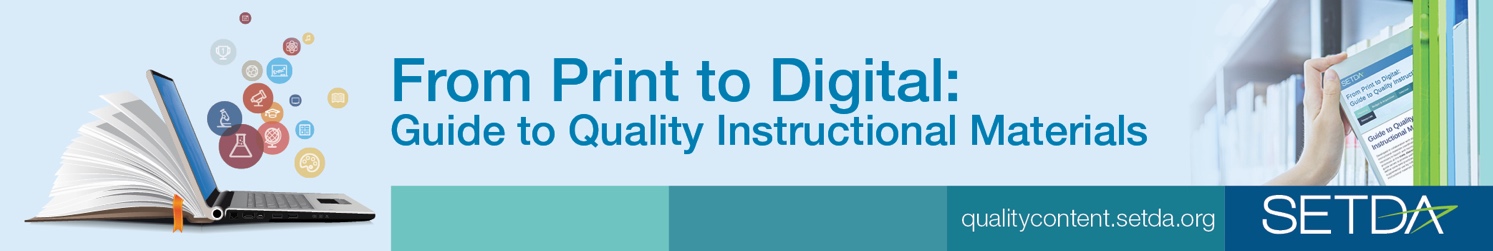 Dear District Leader:We are pleased to share with you a new free online resource for choosing quality instructional materials. SETDA developed the From Print to Digital: Guide to Quality Instructional Materials to provide guidance, inform policies and share best practices about the selection of quality instructional materials, aligned to standards.In this online guide, SETDA identifies the following key steps as educators embark upon this effort:PlanningBudget & FundingSelectionImplementationEffectivenessThis guide includes key considerations and questions, action steps and helpful hints. Additionally, the guide includes best practice examples from states and districts and national, state and local resources to consider when selecting quality instructional materials.This guide was developed in collaboration with state and district leaders, including instructional materials coordinators and academic officers and leaders from the private sector with the generous support of the Bill and Melinda Gates Foundation.